Math 30-2 Syllabus: 2013Teacher: 	Mr. Matthias CheungPhone Number: 	403-556-4038Email: 		mcheung@chinooksedge.ab.caWebsite: 	https://sites.google.com/a/cesd73.ca/mr-cheung/		www.oldskoinonia.com Resources: 	Absolute Value Publications Foundations of Mathematics 12 Workbook
CommunicationLearning math is a team effort between the teacher, student, and parents. Open communication is best when helping the student achieve success.  I will do my best to explain concepts clearly and to provide opportunities to check whether or not you understand before you write your tests. All homework and assignment deadlines are written on the whiteboard in the classroom one week in advance. I am always available for questions during class time and appointments can be made for lunch hour or after school help.Students must clearly vocalize when there is misunderstanding make use of class time to ask lots of questions. SEEK HELP EARLY AND OFTEN! Be committed to seeking help. It is more effective to get homework done in class, particularly if something does not make sense since I will be available for support. Collaborating with other students in class may be helpful, but all students should gain an individual understanding of the concepts to be prepared for tests. Also, doing all homework at home will result in a lot of extra work, and I will not be able to help you with questions.Parents can help communicate how students are doing at home and in turn, can learn about how the student is doing at school. They are a great support as they too want to see students succeed.In the ClassroomBe on time and prepared each class.  Bring your workbook, your calculator, pencils, and erasers.  Fresh batteries for calculators should come from home; the school will not provide new batteries. Coloured pencils or highlighters may be helpful as well. Pen is NOT acceptable for homework, assignments, quizzes, or tests. Keep a neat, organized binder with tests and assignments for future study.  Make use of all extra space in your workbooks for extra notes. You need to complete homework. It is your opportunity to practice, learn, and demonstrate what you do and do not understand.  In addition to class examples on the board, doing homework, asking questions, and struggling with concepts is how you will learn. At home	When doing math at home, study in a quiet area for better concentration.  Distractions and interruptions make math practice take much longer than it needs to.  When preparing for a test, reading over notes is NOT studying.  In order to study for math, DO questions with a pencil and paper.Homework, assignments, and tests:It is expected that all students complete any homework and assignments by the date due. Students will be reminded of the deadlines in class, but it is the responsibility of students to have the work completed. If assignments are incomplete, parents will be notified and students will receive detention until the work is completed. If you fall behind, you will have a hard time catching up.  Because this course is semesterized, you will be learning something new every day.  Ask questions as soon as you are stuck or you will fall behind very quickly.  Do your work on time.Before chapter tests, you will have had homework, quizzes, and possibly other assignments.  If you did not understand how to do it then, and did not seek help, you cannot expect to get a rewrite on a test.  The test is your final opportunity to show what you know AFTER you have put in all the work to learn the material.  Essentially, the test IS your rewrite because you have had previous opportunities to find out whether or not you understood.  When you are confused, get help right away.  	Please know that I am committed to helping each of you do the very best you possibly can.  I need you to make that same commitment to me.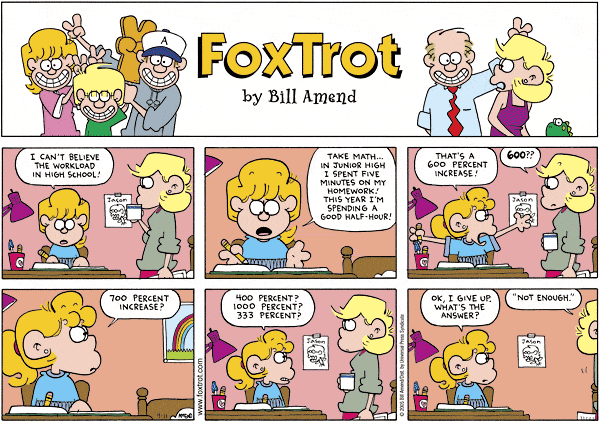 OutcomeApproximate Time SpentCourse WeightingAnalyzing Puzzles and GamesThroughout yearLogic and ReasoningLogical Reasoning and Set Theory“and”, “or”, “not”Set theoryVenn diagramsFeb 1-817%ProbabilityPermutations and CombinationsFundamental counting principleFactorial notationPermutations and combinations ProbabilityTerminology and notationMutually exclusive and independent/dependent eventsFeb 11-28Mar 1-1233%Relations and FunctionsRational Expressions and EquationsNon-permissible valuesAddition, subtraction, multiplication, and division of rational expressionsRational equationsSolving problems Polynomial Functions Polynomial Functions of degrees 0, 1, 2, 3Modelling dataExponential and Logarithmic FunctionsExponential and logarithmic functionsGraphingApplications of Exponents and LogarithmsSolving equationsLaw of logarithmsUsing logarithms to solve exponential equationsApplications in finance, growth and decaySinusoidal Functions Degrees and radiansSinusoidal functions (amplitude, period, horizontal/vertical shifts)Modelling dataMar 13-26Mar 27-Apr 3Apr 4-11Apr 12-May 3May 6-1450%Research ProjectMay 15-21ReviewMay 22-Jun 18Diploma ExamTuesday, June 25 9-11AM